Medienkommentar 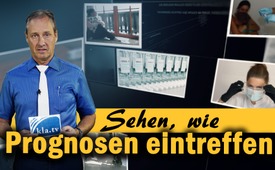 Sehen, wie Prognosen eintreffen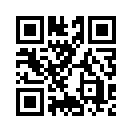 Am 5.05.21 prophezeite Ivo Sasek: »Irrt euch also nicht, all ihr Kniefälligen, die ihr euch jetzt so schnell impfen lasst, um möglichst schnell wieder frei zu sein. (…) Ihr werdet zuletzt die mehrfach Betrogenen sein. (…) und die versprochene Freiheit und Normalität wird trotzdem nicht zu euch zurückkehren. So ist es! So wird es sein!« Heute, keine 4 Mt. später, droht Impf-Weltmeister Israel, trotz 3. Covid-Impfung, der nächste Lockdown – und noch einiges mehr. Doch das Dickste kommt ja erst noch; Sasek: »Ihr Ziel ist die Total-Überwachung und Beherrschung jedes Erdenbürgers«. Solche Warnrufe verbreiten, solange es noch geht!Sehen, wie Prognosen eintreffen: 
Zitat aus «Alles wegen Corona? – Eine Jahrtausend-Lüge! (von Ivo Sasek)» vom 15.05.21 (www.kla.tv/18751)

„Irrt euch also nicht, ich sag, all ihr Kniefälligen, die ihr euch jetzt so schnell impfen lasst, um möglichst schnell wieder frei zu sein. Irrt euch nicht! Ihr seht leider nicht, was hier tatsächlich abgeht, weil ihr immer nur auf euren eigenen Vorteil bedacht seid. Darum sage ich euch allen, die ihr gerade eiligst euren eigenen Kopf aus der Schlinge ziehen wollt: Ihr werdet zuletzt die mehrfach Betrogenen sein. Sollte euch das widerfahren, wovor gerade wieder weitere Top-Virologen und Impfstoffentwickler gewarnt haben und ihr dann Zeit eures Lebens impfgeschädigt seid, dann wird euch zum einen kein Gericht dieser Welt Recht verschaffen (…)
Und bereits haften Millionen Covid-Impf-Geimpfte ganz allein für ihre Impfschäden!
Zitat aus Sendung www.kla.tv/19658 
(Rechtsanwälte und Stiko-Empfehlung ab 2:27 (www.kla.tv/19658#t=148): 
„Die EudraVigilance-Datenbank berichtete, dass bis zum 31. Juli 2021 20.595 Todesfälle und 1.960.607 Verletzungen nach Injektionen von vier experimentellen COVID-19-Gentherapeutika (Erklärung: die Anwälte meinen damit die Impfungen, die) gemeldet wurden.“

Zitat aus «Alles wegen Corona? – Eine Jahrtausend-Lüge! ! (von Ivo Sasek)» vom 15.05.21 (www.kla.tv/18751)
„ (…) dann wird euch zum einen kein Gericht dieser Welt Recht verschaffen und zum anderen wird die versprochene Freiheit und Normalität trotzdem nicht zu euch zurückkehren. So ist es! So wird es sein!
Denn diese Kräfte, die dieses ganze Desaster überhaupt herbeigezwungen haben, die hatten doch zu keiner Zeit eine Rückkehr zur Normalität und eurer Freiheit auf dem Plan. Versteht das! So hart dies klingt, es ist leider die Wahrheit! Ihr nächstes großes Ziel ist die Totalüberwachung und Beherrschung jedes Erdenbürgers.“

SRF1 Nachrichten vom 26.8.2021: 
„Als Impfweltmeister wurde Israel gefeiert und jetzt wird das Land zum Sorgenkind. (…) 
Bei der Hälfte der aktuellen Neuansteckungen handle es sich um geimpfte Personen, schreiben israelische Medien. 
Gleichzeitig hatte Israel Ende Juli als erstes Land weltweit damit begonnen, seine Bevölkerung ein drittes Mal zu impfen. (…) Die Regierung droht nun damit, die Freiheiten wieder einzuschränken. (…) Sie haben sich damit eine Rückkehr zu einer Normalität erhofft und nicht wieder neue Einschränkungen.
Aber klar verwirren Informationen über Geimpfte, die auf der Intensivstation landen. Wer solche Berichte überfliegt – vielleicht nur die Schlagzeile liest – denkt: ‚Warum impfe ich mich denn, wenn ich dann doch schwer krank werden kann?‘ (…) 
Fast sechs Millionen von ihnen wurden geimpft. Das sind fast 80 Prozent aller, die sogenannt ‚impffähig‘ sind. (…) Man hatte ihnen gesagt: ‚Impft, dann wird das Leben wieder normal.‘ (…) Nun droht die Regierung mit einem neuen Lockdown und bringt viele Restriktionen zurück. 
Viele fragen sich deshalb: ‚Erst noch waren wir das Impfvorbild der Welt – nun haben wir wieder Tausende von neuen Ansteckungen pro Tag. Was ist da los?‘“

Zitat des Österreicher-Politiker Gerald Grosz der BZÖ 
aus der Sendung www.kla.tv/19533 ab Min. 7:43 (www.kla.tv/19533#t=463)
Sehen Sie nun noch zum Abschluss den Autor und ehemaligen BZÖ-Politiker Gerald Grosz, der als Geimpfter jetzt das Gefühl hat, einen Fehler gemacht zu haben.
„Aber die Nichtgeimpften sind schuld. Das wird jetzt schon aufgebaut. Sie sind ein profunder Vertreter. Das ist die Freiheit, die Sie meinen, die aber mit meiner Freiheit nichts zu tun hat. Der Geimpfte braucht sich vor dem Nichtgeimpften nicht fürchten. Ich sage Ihnen zu mir persönlich etwas: Ich habe eine Vorleistung gebracht – ich habe mich impfen lassen. […] 
Aber wissen Sie was? Offenbar war es ein Fehler. Denn mir wurde erklärt: Die Impfung schützt, dass ich andere nicht infiziere. Und wir kommen immer mehr drauf:
Der Geimpfte infiziert andere.
Es sagten Kurz, Merkel, auch Sie (Sebastian Bohrn Mena) als oberster Vertreter der Impfer in Österreich, der Zecken-Impfer und Corona-Impfer: Wenn ich geimpft bin, habe ich keinen schweren Verlauf. Und wir kommen immer mehr drauf: 
Immer mehr Geimpfte haben einen schweren Verlauf. 
Sie und alle anderen sagten zu mir und wiegten uns in Sicherheit: Wenn ich geimpft bin, komme ich nicht ins Spital. – Und wir sehen:
Immer mehr Geimpfte sind im Spital.
Wenn ich mir die heutigen Zahlen (heutig meint 3.8.2021) von Israel anschaue, dann sind 61 % der Tagesinfizierten doppelt geimpft. Mir wurde gesagt: Wenn ich zwei Impfungen bekomme, bin ich vollimmunisiert! Und jetzt komme ich drauf: 
Ich kann krank werden! Ich kann schwer krank werden! Ich kann den Virus weitergeben! Ich kann intubiert werden! Und ich kann sterben! 
Also, ich komme offenbar drauf, dass wenn ich Bachblüten oder homöopathische Globoli genommen hätte, besser geschützt bin als mit Ihrem sogenannten Gamechanger (= Veränderer: bisher geltende Regeln und Mechanismen werden außer Kraft gesetzt und durch neue ersetzt) 

Jetzt komme ich zu dem, was ich vor 18 Monaten gesagt habe – was bis heute nicht eingetreten ist.
•  Fahren wir das Gesundheitssystem hoch! Bereiten wir uns auf solche Pandemien vor, es wird nicht die letzte sein! 
•  Forschen wir nach Medikamenten mit dem gleichen Geld, das wir Pfizer und Co – die die Preise gerade in die Höhe treiben – in den Rachen werfen für eine Impfung, die offenbar nicht das verspricht, was uns Kurz, Merkel, Sie und alle anderen gesagt haben. 

Israel zeigt uns jetzt: Eine fast durchgeimpfte Population mitten in der vierten Welle. Und Sie sitzen da und sagen: Ja die Nichtgeimpften sind dann schuld. Wissen Sie, die Nichtgeimpften kann man jetzt in Israel mit der Lupe suchen und die sind mitten in der sogenannten vierten Welle. 
Das heißt, Ihre Impfung ist kein Gamechanger, sondern ist die größte Fake News-Schleuder, die im 21. Jahrhundert den Menschen angeboten worden ist. 

Ich sage daher noch einmal: 
•  Gesundheitssystem hochfahren, 
•  Menschen in Eigenverantwortung belassen – das Leben ist riskant und der Mensch selbst bestimmt, ob es riskant ist oder nicht!
•  Aber nicht den Menschen weiterhin das Gelbe versprechen und sie nur mehr anzulügen nach dem Motto
o  „Wir wollen keinen Lockdown“ – dann kommt der Lockdown.
o  „Wir wollen keine Maskenpflicht“ – dann kommt eine Maskenpflicht. 
o  Wir wollen keine Impfpflicht“ – dann kommt eine Impfpflicht.
o  „Wir wollen keine vierte Welle“ – dann kommt der vierte Lockdown!

Diese Lügerei, diese ständige gelebte Lügerei hat dazu geführt, dass knapp die Hälfte der Österreicher nicht mehr mitmachen. Und das haben Sie sich zuzuschreiben und nicht jene, die die Maßnahmen kritisch bewertet haben.“

Ihr nächstes großes Ziel ist die Totalüberwachung 
und Beherrschung jedes Erdenbürgers.von is.Quellen:8:00-Nachrichten von SRF 1, 26.8.2021

Fellner! LIVE: Sebastian Bohrn Mena vs. Gerald Grosz – vom 03.08.2021 
https://www.youtube.com/watch?v=syRjCgc70NQDas könnte Sie auch interessieren:#IvoSasek - Gründer von Kla.TV und vielem mehr... - www.kla.tv/IvoSasek

#Coronavirus - Covid-19 - www.kla.tv/Coronavirus

#GlobaleUeberwachung - ~Globale Überwachung~ - www.kla.tv/GlobaleUeberwachung

#Medienkommentar - www.kla.tv/Medienkommentare

#Impfen - – ja oder nein? Fakten & Hintergründe ... - www.kla.tv/Impfen

#Israel - www.kla.tv/IsraelKla.TV – Die anderen Nachrichten ... frei – unabhängig – unzensiert ...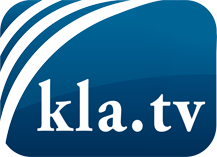 was die Medien nicht verschweigen sollten ...wenig Gehörtes vom Volk, für das Volk ...tägliche News ab 19:45 Uhr auf www.kla.tvDranbleiben lohnt sich!Kostenloses Abonnement mit wöchentlichen News per E-Mail erhalten Sie unter: www.kla.tv/aboSicherheitshinweis:Gegenstimmen werden leider immer weiter zensiert und unterdrückt. Solange wir nicht gemäß den Interessen und Ideologien der Systempresse berichten, müssen wir jederzeit damit rechnen, dass Vorwände gesucht werden, um Kla.TV zu sperren oder zu schaden.Vernetzen Sie sich darum heute noch internetunabhängig!
Klicken Sie hier: www.kla.tv/vernetzungLizenz:    Creative Commons-Lizenz mit Namensnennung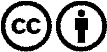 Verbreitung und Wiederaufbereitung ist mit Namensnennung erwünscht! Das Material darf jedoch nicht aus dem Kontext gerissen präsentiert werden. Mit öffentlichen Geldern (GEZ, Serafe, GIS, ...) finanzierte Institutionen ist die Verwendung ohne Rückfrage untersagt. Verstöße können strafrechtlich verfolgt werden.